6. SINIF – YABANCI DİL1-Aşağıdakilerden hangisi diğerlerinden farklıdır?                “ tea / coffee / olives / orange juice ”a-tea        		b- coffee 		c- olives        	d- orange juice2- Boşluğa aşağıdakilerden hangisi gelmelidir?A:How many …………………..are there ?B: There are a lot a-honey       		b- tomatoes        	c-cheese         	d- jam 3- A: How much …………………..is there?    B:  There isn’t any.a- bagel       		b-water                      c- cucumber         	d-egg4-	A: How many potatoes are there ?B:There aren’t …………….potatoes .a-some     		b- a lot of            c- a little               	d-any 5-	Hans: …………………do you get home?       	Julie : I get home at half past four.a-Which      		b- What time      c- How many     	d- How6 - I like eating …………. My favourite is cucumber.a-chicken          	b- fish            	c- vegetables    	d-chips                        7.  I have - - - - at breakfast.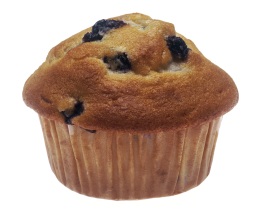 a) cheese	b) croissantsc) muffin	d) bread8. Yiyeceklerin doğru sıralanmış hali hangisidir?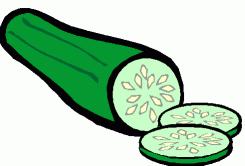 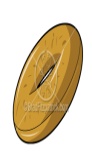 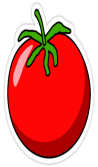 Cheese – tomato – potato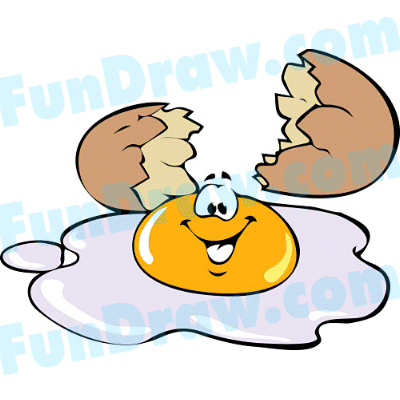 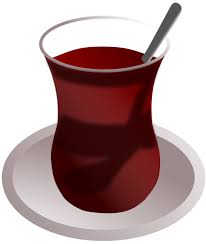 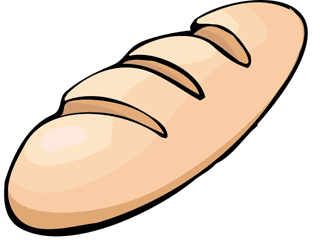 Cucumber – bagel – tomatoCucumber – tomato – bagelCarrot – croissants – tomato9- What time is it?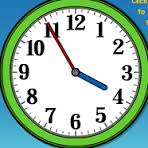 It’s four o’clock.It’s five to four.It’s five past four.It’s half past five.10 – What does he do everyday?He has lunch.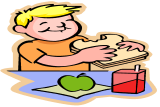 He has dinner.He has got sister.He has breakfast.